FIAD 2023 - 2024FIAD 2023 - 2024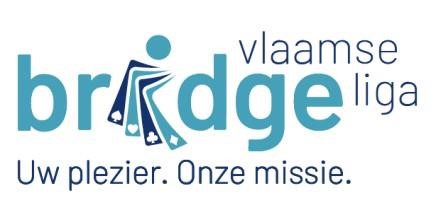 FIAD 2023 - 2024Financiële en Administratieve VerplichtingenGoedgekeurd door de Raad van Bestuur op 18 januari 2023OVERZICHT FINANCIELE VERPLICHTINGEN1.1 SEIZOEN1.1 SEIZOEN1.1 SEIZOEN1.1 SEIZOENEen seizoen loopt van 1 juli tot 30 juni van het volgende jaar.Een seizoen loopt van 1 juli tot 30 juni van het volgende jaar.Een seizoen loopt van 1 juli tot 30 juni van het volgende jaar.1.2. BIJDRAGEN PER SEIZOEN1.2. BIJDRAGEN PER SEIZOEN1.2. BIJDRAGEN PER SEIZOEN1.2. BIJDRAGEN PER SEIZOEN1.2.1. BIJDRAGEN VOOR GEREGISTREERDE SPELERS1.2.1. BIJDRAGEN VOOR GEREGISTREERDE SPELERS1.2.1. BIJDRAGEN VOOR GEREGISTREERDE SPELERS1.2.1. BIJDRAGEN VOOR GEREGISTREERDE SPELERSDe bijdragen zijn onderhevig aan de gezondheidsindex. Ze worden jaarlijks berekend op de gezondheidsindex van de maand januari. Voor 2023 bedraagt de index 127,84. De aanvangsindex is 106,37 (de gezondheidsindex van de maand januari 2018 -basis 2013)De bijdragen zijn onderhevig aan de gezondheidsindex. Ze worden jaarlijks berekend op de gezondheidsindex van de maand januari. Voor 2023 bedraagt de index 127,84. De aanvangsindex is 106,37 (de gezondheidsindex van de maand januari 2018 -basis 2013)De bijdragen zijn onderhevig aan de gezondheidsindex. Ze worden jaarlijks berekend op de gezondheidsindex van de maand januari. Voor 2023 bedraagt de index 127,84. De aanvangsindex is 106,37 (de gezondheidsindex van de maand januari 2018 -basis 2013)De bijdragen zijn onderhevig aan de gezondheidsindex. Ze worden jaarlijks berekend op de gezondheidsindex van de maand januari. Voor 2023 bedraagt de index 127,84. De aanvangsindex is 106,37 (de gezondheidsindex van de maand januari 2018 -basis 2013)CATEGORIECATEGORIECATEGORIEBASISBEDRAGBEDRAG 2023 – 2024Geregistreerde spelerGeregistreerde spelerGeregistreerde speler€ 35,00€ 42,00Cursist eerste jaar – tweede jaar gratis(hierbij inbegrepen een abo op bridge beter digitaal voor beide jaren)Cursist eerste jaar – tweede jaar gratis(hierbij inbegrepen een abo op bridge beter digitaal voor beide jaren)Cursist eerste jaar – tweede jaar gratis(hierbij inbegrepen een abo op bridge beter digitaal voor beide jaren)€ 20,00€ 24,00Schoolgaande in dagonderwijs (inclusief bridge beter digitaal)Schoolgaande in dagonderwijs (inclusief bridge beter digitaal)Schoolgaande in dagonderwijs (inclusief bridge beter digitaal)€  5,00 €  6,001.2.2. LEDENBIJDRAGEN VOOR JAARABONNEMENT OP BRIDGE BETER MAGAZINE1.2.2. LEDENBIJDRAGEN VOOR JAARABONNEMENT OP BRIDGE BETER MAGAZINE1.2.2. LEDENBIJDRAGEN VOOR JAARABONNEMENT OP BRIDGE BETER MAGAZINE1.2.2. LEDENBIJDRAGEN VOOR JAARABONNEMENT OP BRIDGE BETER MAGAZINE1.2.2. LEDENBIJDRAGEN VOOR JAARABONNEMENT OP BRIDGE BETER MAGAZINECATEGORIECATEGORIECATEGORIEBASISBEDRAGBEDRAG 2023 – 2024Digitale versie (maximum op twee toestellen)Digitale versie (maximum op twee toestellen)Digitale versie (maximum op twee toestellen)€  5,00€  8,00Gedrukte versie thuisbezorgdGedrukte versie thuisbezorgdGedrukte versie thuisbezorgd€ 17,00€ 20,00Beide versiesBeide versiesBeide versies€ 22,00€ 28,001.2.3. BIJDRAGEN VOOR CLUBS1.2.3. BIJDRAGEN VOOR CLUBS1.2.3. BIJDRAGEN VOOR CLUBS1.2.3. BIJDRAGEN VOOR CLUBSDe clubbijdrage is gelijk aan het aantal geregistreerde spelers van de club op 30 juni van het voorafgaande seizoen, vermenigvuldigd met € 3,00. (met een minimum van € 75,00 en een maximum van € 300,00)De clubbijdrage is gelijk aan het aantal geregistreerde spelers van de club op 30 juni van het voorafgaande seizoen, vermenigvuldigd met € 3,00. (met een minimum van € 75,00 en een maximum van € 300,00)De clubbijdrage is gelijk aan het aantal geregistreerde spelers van de club op 30 juni van het voorafgaande seizoen, vermenigvuldigd met € 3,00. (met een minimum van € 75,00 en een maximum van € 300,00)De clubbijdrage is gelijk aan het aantal geregistreerde spelers van de club op 30 juni van het voorafgaande seizoen, vermenigvuldigd met € 3,00. (met een minimum van € 75,00 en een maximum van € 300,00)1.2.4.  BIJDRAGEN VOOR TEAMS (incl. deelname aan Beker van Vlaanderen)1.2.4.  BIJDRAGEN VOOR TEAMS (incl. deelname aan Beker van Vlaanderen)1.2.4.  BIJDRAGEN VOOR TEAMS (incl. deelname aan Beker van Vlaanderen)1.2.4.  BIJDRAGEN VOOR TEAMS (incl. deelname aan Beker van Vlaanderen)1.2.4.  BIJDRAGEN VOOR TEAMS (incl. deelname aan Beker van Vlaanderen)Viertal EredivisieViertal EredivisieViertal EredivisieViertal Eredivisie€ 430,00Viertal eerste nationaleViertal eerste nationaleViertal eerste nationaleViertal eerste nationale€ 390,00Viertal tweede nationaleViertal tweede nationaleViertal tweede nationaleViertal tweede nationale€ 340,00Viertal derde nationaleViertal derde nationaleViertal derde nationaleViertal derde nationale€ 300,00Viertal eerste ligaViertal eerste ligaViertal eerste ligaViertal eerste liga€ 205,00Viertal tweede ligaViertal tweede ligaViertal tweede ligaViertal tweede liga€ 155,00Viertal derde ligaViertal derde ligaViertal derde ligaViertal derde liga€ 155,00Een nieuw team voor het eerste seizoen: (behalve indien gevormd met een teamtransfer, dus overgedragen door een andere club)Een nieuw team voor het eerste seizoen: (behalve indien gevormd met een teamtransfer, dus overgedragen door een andere club)Een nieuw team voor het eerste seizoen: (behalve indien gevormd met een teamtransfer, dus overgedragen door een andere club)Een nieuw team voor het eerste seizoen: (behalve indien gevormd met een teamtransfer, dus overgedragen door een andere club)€ 0,001.2.5. BOETES en andere bijdragen1.2.5. BOETES en andere bijdragen1.2.5. BOETES en andere bijdragen1.2.5. BOETES en andere bijdragenInstaprecht conform het reglement viertallenInstaprecht conform het reglement viertallenInstaprecht conform het reglement viertallenInstaprecht conform het reglement viertallen€ 70,00Administratieve boete conform het reglement viertallenAdministratieve boete conform het reglement viertallenAdministratieve boete conform het reglement viertallenAdministratieve boete conform het reglement viertallen€ 10,00Surplus buitenlands postadres tijdschriftSurplus buitenlands postadres tijdschriftSurplus buitenlands postadres tijdschriftSurplus buitenlands postadres tijdschrift€ 20,00Administratieve kosten per speler Administratieve kosten per speler Administratieve kosten per speler Administratieve kosten per speler € 30,001.3. BETALINGEN1.3. BETALINGEN1.3. BETALINGEN1.3. BETALINGENGeen enkele betaling aan de VBL mag spontaan gebeuren. De bijdrage voor clubs en teams worden in de maand juli gefactureerd. De bijdragen voor geregistreerde spelers worden na ontvangst van de ledenlijst gefactureerd. De facturen moeten binnen de maand voldaan worden.Geen enkele betaling aan de VBL mag spontaan gebeuren. De bijdrage voor clubs en teams worden in de maand juli gefactureerd. De bijdragen voor geregistreerde spelers worden na ontvangst van de ledenlijst gefactureerd. De facturen moeten binnen de maand voldaan worden.Geen enkele betaling aan de VBL mag spontaan gebeuren. De bijdrage voor clubs en teams worden in de maand juli gefactureerd. De bijdragen voor geregistreerde spelers worden na ontvangst van de ledenlijst gefactureerd. De facturen moeten binnen de maand voldaan worden.Geen enkele betaling aan de VBL mag spontaan gebeuren. De bijdrage voor clubs en teams worden in de maand juli gefactureerd. De bijdragen voor geregistreerde spelers worden na ontvangst van de ledenlijst gefactureerd. De facturen moeten binnen de maand voldaan worden.OVERZICHT ADMINISTRATIEVE VERPLICHTINGENOVERZICHT ADMINISTRATIEVE VERPLICHTINGENOVERZICHT ADMINISTRATIEVE VERPLICHTINGENOVERZICHT ADMINISTRATIEVE VERPLICHTINGENOVERZICHT ADMINISTRATIEVE VERPLICHTINGENUiterste datumUiterste datumGegevensHoe overmaken?Hoe overmaken?1 juni1 juniINSCHRIJVING NIEUWE CLUB OF WIJZIGING BESTAANDE GEGEVENS Inschrijvingsformulier clubBij voorkeur melden via website VBLVersturen naar VBL-secretariaatBij voorkeur melden via website VBLVersturen naar VBL-secretariaat1 juni1 juniINSCHRIJVING VIERTALLEN naam van het team, afdeling, adres + telefoon lokaal – naam, telefoon + email kapiteinVoor alle nationale afdelingen via de website van de KBBFVoor alle liga afdelingen via de website van de VBLVoor alle nationale afdelingen via de website van de KBBFVoor alle liga afdelingen via de website van de VBL1 september1 septemberGEREGISTREERDE SPELERSLijst met ALLE geregistreerde spelers die lid zijn van de clubVersturen naar VBL-secretariaat of aanpassen via de website van de VBL Versturen naar VBL-secretariaat of aanpassen via de website van de VBL 